СКОРОДУМОВ Николай Григорьевич, род. 1925. Лейтенант, км взвода 1015 сп 285 сд, 3-й ПФ, 1-й УФ. Ранен.Последний бой — он трудный самый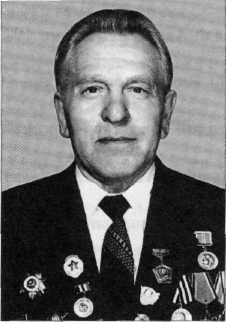 Николай Григорьевич Скородумов родился в августе . в д. Висяга (ныне Крылово) Порецкого района. С третьего курса Порецкого педагогического училища в январе . его призвали в армию. Окончил Тульское пулеметное училище, и был назначен командиром взвода 1015-го полка 285-й стрелковой дивизии. В феврале . тяжело ранен.    Из воспоминаний Н.Г. Скородумова:«В первой половине января . наша дивизия за шесть дней совершила марш-бросок на  и с ходу вступила в бой.В Польше недалеко от р. Одер мы вышли на передовую линию. Разведка доложила, что против нашего батальона, в котором в то время насчитывалось менее 200 человек, сосредоточилось около 500 гитлеровцев-. Мы располагались  на вершине  небольшой возвышенности.С рассветом фашисты открыли по нашим позициям сильный оружейный огонь. С соседней возвышенности шрапнельными снарядами ударили закопанные там немецкие танки. Мы несли потери. Вскоре противник перешел в наступление. Через несколько минут тяжело ранило командиров первого и третьего взводов. Из офицеров в роте остался я один. Взял командование подразделением на себя, пока из штаба полка не вернулся командир роты. Когда был ранен пулеметчик, я сам лег к «максиму» и начал уничтожать наступающего врага. Немцы остановились. И в это время по фашистским танкам открыла огонь наша артиллерия. Танки замолчали. Наши артиллеристы перенесли огонь на немецкую пехоту. Фашисты отступили. К вечеру мы заняли село. За этот бой я был представлен к ордену Красной Звезды. Но награду получил значительно позже, так как через несколько дней, 2-го февраля, был тяжело ранен и отправлен в госпиталь. Там пролежал  шесть месяцев и как инвалид войны вернулся домой».После войны Николай Григорьевич закончил Порецкое педагогическое училище. Работал в комсомольских и партийных органах. С января 1957 по февраль 1960 гг. возглавлял областной совет ДСО «Урожай». Последние двенадцать лет перед выходом на пенсию (1963-1975) Н.Г. Скородумов работал председателем Республиканского комитета по физкультуре и спорту. За большие успехи в труде Николаю Григорьевичу присвоено почетное звание «Заслуженный работник физкультуры и спорта Чувашской Республики», он награжден знаками «Отличник физической культуры СССР» и «За заслуги в развитии физической культуры и спорта» (Российской Федерации).                                                                